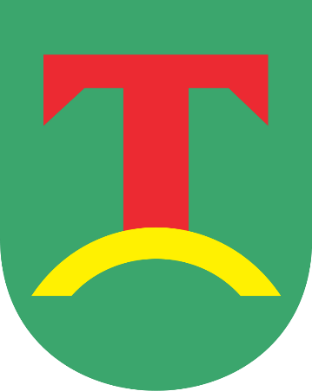 GMINA ŚLESINSPECYFIKACJA WARUNKÓW ZAMÓWIENIA(dalej: SWZ)	Znak sprawy: BZP.271.1.9.TP.2023	Przebudowa drogi w zakresie wykonania ścieżki rowerowej 
przy ul. Kościelnej w ŚlesinieTRYB UDZIELENIA ZAMÓWIENIA: tryb podstawowy bez negocjacji ZADANIE REALIZOWANE Z DOFINANSOWANIEM ZE ŚRODKÓW RZĄDOWEGO FUNDUSZU ROZWOJU DRÓG			     Zatwierdził:							Burmistrz Miasta i Gminy Ślesin							     /-/ Mariusz ZaborowskiŚlesin, listopad 2023 r.